Nr  wniosku   	…………………………….………………..                      Przedsięwzięcie     3.1.1		      [wypełnia pracownik Biura LGD]         Tytuł operacji/projektu : 	………….……………………………………………………..				……………….………………………………………………..Imię i Nazwisko / Nazwa Wnioskodawcy:	…………………………………………………………….Nr identyfikacyjny  Wnioskodawcy / producenta rolnego /  ……………………………………………
Instrukcja:Niniejszy dokument ma charakter pomocniczy i stanowi wyłącznie rozwinięcie informacji zawartych we Wniosku o Przyznanie Pomocy (WoPP) oraz załącznikach.W każdym polu Uzasadnienie, należy wskazać odpowiedni punkt WoPP oraz (jeśli dotyczy) załącznik, w którym wnioskodawca wcześniej odniósł się do kryterium punktowego.W przypadku pojawienia się rozbieżności lub braku informacji we Wniosku i/lub załącznika, oceniający przyzna punkty w oparciu o WoPP jako dokument nadrzędny.Uzasadnienie powinno być zwięzłe, konkretne, w sposób przejrzysty odnosić się do kryterium. Opisy niezwiązane z zakresem operacji lub informacje ogólne, w tym ograniczenie się do krótkiej deklaracji spełnienia wymogów kryterium nie zostaną uznane przez oceniających.Kryteria punktowe niewyliczone w Fiszce Operacji będą weryfikowane w oparciu o inne dokumenty i nie wymagają dodatkowych uzasadnień. ……………………………………………..                          			           ………………………………………………..   [miejscowość, data]                                                                                                        [czytelny podpis]	OPERACJE  W  RAMACH  LSR                 FISZKA OPERACJIZałącznik  MOB  do  wniosku  /  WoPP /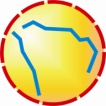 Lokalna Grupa DziałaniaOpis kryteriumUzasadnienie wskazaniem punktu w WoPP i/lub BiznesplanieWsparcie grup defaworyzowanych.Wsparcie grup defaworyzowanych.Preferowane są operacje, w których wnioskodawca w dniu złożenia wniosku zalicza się do jednej z grup defaworyzowanych (osoby poniżej 30 roku życia, osoby po 50 roku życia, osoby niepełnosprawne).Punkty  12  - wnioskodawca  jest             osobą z grupy            defaworyzowanej   0  -  wnioskodawca nie jest             osobą z grupy             defaworyzowanejNależy wskazać dokument z którego wynika zaliczenie do którejś z grup defaworyzowanych. Nie dotyczyKwalifikacje i doświadczenie zawodowe wnioskodawcyKwalifikacje i doświadczenie zawodowe wnioskodawcyPreferowani są wnioskodawcy, którzy przedstawią dokumenty potwierdzające:a) posiadanie wiedzy 
w zakresie uruchamianej działalności (certyfikaty, dyplomy ukończenia kursów, szkoleń, kierunków studiów etc. bezpośrednio związanych z planowaną do podjęcia działalnością);b) posiadanie doświadczenia zawodowego w zakresie uruchamianej działalności (świadectwa pracy, umowy o pracę, cywilnoprawne, umowy wolontariackie itp. potwierdzające doświadczenie w danej branży)Punkty  17 -  wnioskodawca przedstawił             dokumenty potwierdzające             wiedzę i doświadczenie             zawodowe  10 -  wnioskodawca przedstawił               dokumenty potwierdzające              wiedzę  lub  doświadczenie              zawodowe    0 -   wnioskodawca  nie              przedstawił dokumentów              potwierdzających wiedzę ani              doświadczenie zawodowe Należy wskazać wymieniając  dokumenty potwierdzające posiadane  doświadczeniaNie dotyczyWykorzystanie lokalnych zasobów społecznychWykorzystanie lokalnych zasobów społecznychPreferuje się operacje realizowane z wykorzystaniem lokalnych zasobów, w szczególności: surowców, usług, kapitału społecznego, potencjału przyrodniczego i turystycznego.Punkty  15 – wnioskodawca               wykorzystuje lokalne             zasoby w co najmniej                      2  kategoriach  10 – wnioskodawca             wykorzystuje lokalne             zasoby w  1  kategorii    0 – brak wykorzystania                lokalnych zasobówNależ napisać w jaki sposób  i  z  jakich  zasobów  wnioskodawca  będzie  korzystałNie dotyczyRealizacja operacji z uwzględnieniem zasad ochrony środowiska naturalnego  i  klimatuRealizacja operacji z uwzględnieniem zasad ochrony środowiska naturalnego  i  klimatuPreferuje się operacje realizowane z wykorzystaniem metod/narzędzi pozytywnie wpływających na środowisko naturalne i jego poziom ochrony oraz na klimatPunkty  5 – operacja   wykorzystuje           metody lub narzędzia           korzystnie  wpływające na           środowisko i klimat  0 –  operacja nie ma wpływu           na stan i  poziom ochrony           środowiska  naturalnegoNależy wskazać i opisać, jakie metody i/lub narzędzia wykorzystywane w ramach operacji będą pozytywnie wpływały na stan środowiska naturalnego i poziom jego ochronyNie dotyczyInnowacyjność operacjiInnowacyjność operacjiPreferuje się operacje stosujące nowe metody i/lub realizujące nowe usługi i/lub nowe produkty na obszarze LSR.Punkty  10 –  wnioskodawca                 wykorzystuje nowe               rozwiązania    0 –  wnioskodawca nie              wykorzystuje              nowych  rozwiązańNależy wskazać i opisać co najmniej jedną z kategorii:- jakie nowe metody i/lub narzędzia będą stosowane w ramach operacji lub- jakie nowe atrakcje i/lub usługi zostaną wprowadzone na wskazany obszar w ramach operacji. Należy odnieść się w szczególności do zakresu tematycznego przedsięwzięcia, w ramach którego ogłoszono nabór wniosków. Należy uzasadnić, w jaki sposób wnioskodawca zdobył informacje nt. poziomu innowacyjności operacji.Nie dotyczyMiejsce realizacji operacjiMiejsce realizacji operacjiPreferuje się operacje realizowane w miejscowościach do 1500  mieszkańców. Punkty15 –  operacja  realizowana w            miejscowości  do  500             mieszkańców   8 –  operacja  realizowana w             miejscowości  od  501  do              1000 mieszkańców     4 –  operacja realizowana w             miejscowości  od  1001              do  1500  mieszkańców     0 –  operacja realizowana w             miejscowości powyżej               1500 mieszkańcówNależy wymienić wszystkie miejscowości objęte projektem z podaniem nazwy  gmin/yNie dotyczyZameldowanie na terenie działania LGDZameldowanie na terenie działania LGDPreferuje się Wnioskodawców, którzy posiadają  zameldowanie na obszarze działania LGD.Punkty   20 -   posiada   zameldowanie na                 obszarze działania  LGD     0 -    nie posiada                                zameldowanie na                 obszarze działania   LGDNależy przedstawić  dokumenty potwierdzające zameldowanie na terenie  gmin  członków LGDNie dotyczyUdział w szkoleniu  doradztwie przeprowadzonym przez LGD     dotyczące  PROW 2014 - 2020Udział w szkoleniu  doradztwie przeprowadzonym przez LGD     dotyczące  PROW 2014 - 2020Preferuje się Wnioskodawców, którzy skorzystali ze szkoleń i doradztwa udzielanego przez LGD dotyczącym  PROW 2014 - 2020..Punkty  6 - za obecność na           szkoleniu  i          skorzystanie z          doradztwa  3 - za obecność na          szkoleniu  lub  za                     skorzystanie z  doradztwa   0 -  brak obecności na           szkoleniu  i  skorzystanie z          doradztwaNależy wskazać  rodzaj  uczestnictwa w  prowadzonych przez Stowarzyszenie szkoleniach, doradztwie, konsultacjach Nie dotyczyWykorzystanie  ITWykorzystanie  ITPreferowane będą wnioski, w których Wnioskodawca przewidzi wykorzystanie  nowych rozwiązań  z  zakresu  IT  lub  e-usługPunkty   5 –  z biznesplanu projektu             wynika chęć              wykorzystania nowych               rozwiązań z zakresu  IT             lub  e-usług             0 –  z biznesplanu projektu             nie wynika chęć             wykorzystania nowych              rozwiązań z zakresu  IT            lub  e-usługNależy wskazać  jakiego rodzaju  technologie IT będą  wykorzystane w realizacji operacji 